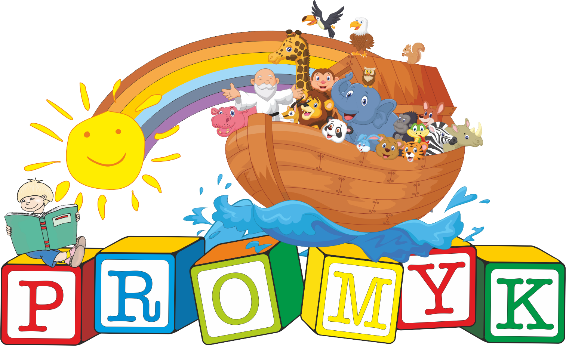 Drodzy Państwo!	Ceny zajęć dodatkowych w roku szkolnym 2022/2023: Pozdrawiam i łączę wyrazy szacunkuJustyna Kowalewska
Dyrektor Przedszkola „Promyk”Zajęcia 
rytmiczno– umuzykalniające metodą Gordona20 złTaniec
(Kotki, Pszczółki, Misie)40 złGimnastyka korekcyjna
(Z wyjątkiem Jeżyków i Tygrysków)40 złTerapia ręki(Kotki, Pszczółki, Misie)43 złGra na ukulele
(Kotki, Pszczółki, Misie)    43 zł Rękodzieło
(Kotki, Pszczółki, Misie)30 złKlub Piłki Nożnej(Kotki, Pszczółki, Misie)50 złSkrzypce – cena za jedne zajęcia indywidualne(Kotki, Pszczółki, Misie)40 zł Spektakle teatralne5 złLogopeda
(Z wyjątkiem Jeżyków i Tygrysków) Rozliczenie 
z prowadzącymIntegracja sensoryczna(Z wyjątkiem Jeżyków i Tygrysków)Rozliczenie 
z prowadzącym 